COMPROMISO DE CONSTITUCIÓN DE PYME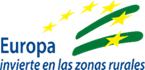 Dº __________________________________________________ con DNI:___________, solicitante de una ayuda para la ejecución del proyecto/actuación denominado  “_________________________________________________________________”en el marco de la Estrategia de Desarrollo Local de la zona rural LEADER Sierra Morena Sevillana, financiada por la Submedida 19.2 del Programa de Desarrollo Rural de Andalucía 2014-2020.Convocatoria 2022.DECLARO que no se ha iniciado la actividad económica con anterioridad a la solicitud de ayuda y, por tanto, ME COMPROMETO:1. A constituirme como _______________ (autónomo/a,  sociedad civil, comunidad de bienes) en la actividad objeto de la subvención cumpliendo, en todo caso, con los requisitos exigidos para la consideración de PYME, ya que la estimación prevista basada en estimaciones fiables para el primer ejercicio contable que se cierre, en cuanto al tipo de empresa será: Empresa AutónomaEmpresa AsociadaEmpresa Vinculada  Y el tamaño de esta será:2. En su caso, la estimación prevista para las empresas asociadas o vinculadas será:UTA (personas trabajadoras y socias de la empresa)Por lo que se firma a los efectos oportunos.En ____________________ , a______ de _______________ de 202____Fdo.: _________________________Efectivos (UTA)Volumen de negocios(€)Balance General (€)Efectivos (UTA)Volumen de negocios(€)Balance General (€)